БОЙОРОК                                №  58  р                 РАСПОРЯЖЕНИЕ 27.12.2019                                                                      27.12.2019г.О назначении ответственного лица по защите прав потребителей в сельском поселении Мирновский сельсовет       С целью увеличения эффективности региональной системы защиты прав потребителей 1. Назначить управляющего делами Фаизову Н.П., ответственным лицом по защите прав потребителей в сельском поселении Мирновский сельсовет муниципального района Благоварский район Республики Башкортостан.2. Контроль за выполнение распоряжения оставляю за собой.Глава сельского поселения                                                     Г.Р. НасыроваБАШҠОРТОСТАН РЕСПУБЛИКАhЫБЛАГОВАР  РАЙОНЫ МУНИЦИПАЛЬ РАЙОНЫНЫ МИРНЫЙ АУЫЛ СОВЕТЫ АУЫЛ БИЛӘМӘҺЕ ХАКИМИӘТЕ 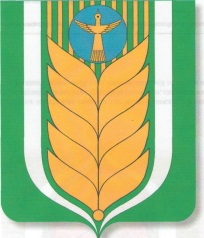      АДМИНИСТРАЦИЯ СЕЛЬСКОГО         ПОСЕЛЕНИЯ МИРНОВСКИЙ    СЕЛЬСОВЕТ МУНИЦИПАЛЬНОГО    РАЙОНА БЛАГОВАРСКИЙ РАЙОН      РЕСПУБЛИКИ БАШКОРТОСТАН                      Еңеү  урамы, 2,  Мирный  ауылы, 452738 Победы ул, 2  с. Мирный, 452738